О регистрации кандидата в депутаты Республики Алтай седьмого созыва, в порядке самовыдвижения, Букача Петра ВитальевичаПроверив соблюдение требований Закона Республики Алтай от 24 июня 2003 года № 12-15 «О выборах депутатов Республики Алтай» при выдвижении  в порядке самовыдвижения, кандидата в депутаты Республики Алтай седьмого созыва Букача Петра Витальевича, окружная избирательная комиссия установила следующее.Порядок выдвижения кандидата в депутаты Республики Алтай седьмого созыва Букача Петра Витальевича и представленные для регистрации кандидата документы соответствуют требованиям статей 37.1, 38, 40.1, 45, 47 Закона Республики Алтай от 24 июня 2003 года № 12-15 «О выборах депутатов Республики Алтай».В поддержку выдвижения кандидата в депутаты Республики Алтай Букача Петра Витальевича в окружную избирательную комиссию представлено  22 (Двадцать два) подписных листа, содержащих 191 (Сто девяносто одну) подписи избирателей. В результате проверки, проведенной 23 июля 2019 года Рабочей группой по приему и проверке документов, представляемых кандидатами, избирательными объединениями, выявлено недостоверных подписей 1 (Одна) или 0,52%, недействительных - 6 (Шесть) подписей, или 3,14%. Количество подписей, признанных достоверными, составило 184 (Сто восемьдесят четыре) подписи, что является достаточным для регистрации кандидата.В соответствии со статьями 27 и 47 Закона Республики Алтай от 24 июня 2003 года № 12-15 «О выборах депутатов Республики Алтай», Окружная избирательная комиссия одномандатного избирательного округа № _1___решила:1. Зарегистрировать кандидата в депутаты Республики Алтай седьмого созыва по одномандатному избирательному округу № _1___ Букача Петра Витальевича; 22 марта  1986 года рождения с. Майма, Майминского района, Алтайского края; место жительства – Республика Алтай, с. Улус-Черга, Шебалинского района, ул. Советская 28; основное место работы или службы, занимаемая должность/род занятий – директор, ООО «ЭКСПЕРТПРОЕКТСТРОЙ», в порядке самовыдвижения, судимости нет. Время регистрации 18 часов 45 минут.2. Выдать зарегистрированному кандидату в депутаты Республики Алтай седьмого созыва по одномандатному избирательному округу № __1__ Букачу П.В. удостоверение установленного образца.3. Направить настоящее решение в Избирательную комиссию Республики Алтай.4. Опубликовать настоящее решение в газете «Вестник Горно-Алтайска».Председатель Горно-Алтайской городскойокружной избирательной комиссии  №1                                                    И.В. Лобановаи.о. Секретаря Горно-Алтайской городскойокружной  избирательной комиссии №1                                                     С.И. Махалина   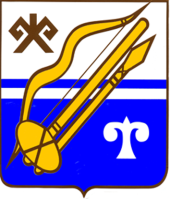 ГОРНО-АЛТАЙСКАЯ ГОРОДСКАЯ  ОКРУЖНАЯ ИЗБИРАТЕЛЬНАЯ КОМИССИЯГОРНО-АЛТАЙСКАЯ ГОРОДСКАЯ  ОКРУЖНАЯ ИЗБИРАТЕЛЬНАЯ КОМИССИЯГОРНО-АЛТАЙСКАЯ ГОРОДСКАЯ  ОКРУЖНАЯ ИЗБИРАТЕЛЬНАЯ КОМИССИЯГОРНО-АЛТАЙСКАЯ ГОРОДСКАЯ  ОКРУЖНАЯ ИЗБИРАТЕЛЬНАЯ КОМИССИЯРЕШЕНИЕ25 июля 2019 г.                    №                    №                    №                    №              9/58г. Горно-Алтайскг. Горно-Алтайскг. Горно-Алтайск